Ուղիղ, հատված, Ճառագայթ, բեկյալ գծերՈւղիղը	ծայրակետեր չունի։ Ուղիղ-չունի	ո՛չ սկիզբ, ո՛չ էլ վերջ։ Օրինակ՝ հորիզոնը։Գծապատկերով նշում ենք նրա մի մասը։a ուղիղaՀատվածը   ուղղի   մաս է։  Այն ունի  2 ծայրակետ։a	A	B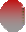 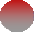 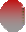 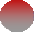 Հատվածը  ունի սկիզբ,  ունի վերջ։ Հատվածը գծելու համար  նշենք A և B կետեր, այնուհետև օգտագործելով քանոնը, դրանք միացնող գիծ տանենք: Կստանանք A և B ծայրակետերով հատված: Ասում ենք AB հատված:Հատվածի ծայրակետերը նշանակում են լատիներեն մեծատառերով՝ A,B,C,D,…Գծապատկերով նշում ենք հատվածն ամբողջությամբ։AB հատված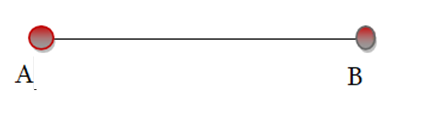 Եթե  AC հատվածի   երկարությունը 3 սմ 2մմ է, իսկ  BC հատվածինը՝                            8 սմ 4 մմ, ապա  AB  հատվածի   երկարությունը  կլինի՝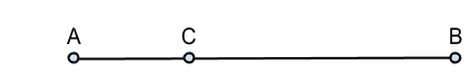 | AB |=3 սմ 2 մմ+8 սմ 4 մմ=11 սմ 6 մմՃառագայթը	ուղղի   մաս է։  Այն ունի միայն մեկ ծայրակետ, որը նրա սկզբնակետն է։Գծապատկերով նշում ենք նրա մի մասը։Ճառագայթը	ունի սկիզբ, բայց չունի վերջ։A ճառագայթ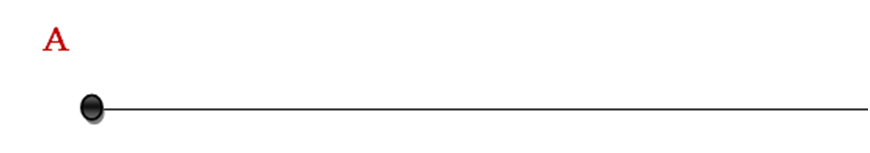 Օրինակ՝ արևի ճառագայթը։Բեկյալ գծեր                                            BA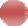 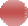 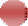 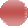 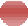 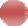 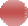 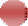 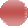 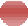                                                                                                                          EՀաջորդաբար իրար միացած հատվածները կազմում են մի պատկեր, որը կոչվում է բեկյալ գիծ, իսկ այդ հատվածների երկարությունների գումարը կոչվում է բեկյալ գծի երկարություն։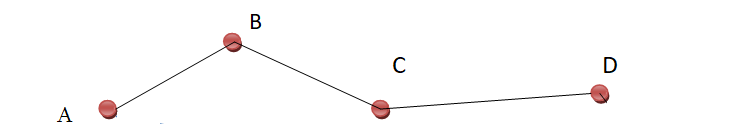 Եթե  AB հատվածի   երկարությունը 3 սմ 2մմ է, BC հատվածինը՝                            4 սմ 3 մմ,  իսկ  CD հատվածինը՝ 5 սմ 4 մմ,  ապա     բեկյալ գծի երկարությունը  կլինի՝3 սմ 2մմ+4 սմ 3 մմ+ 5 սմ 4 մմ =12 սմ 9 մմ։ԱռաջադրանքներAC հատվածի   երկարությունը 4 սմ 7մմ է,  BC հատվածինը՝                      10 սմ 4 մմ: Գտիր  AB  հատվածի   երկարությունը:
7մմ+10սմ4մմ=14մմ 11մմ=15սմ1մմAB հատվածի   երկարությունը 27 սմ 6 մմ է,  AC հատվածը՝                  8 սմ 4 մմ: Գտիր  CB   հատվածի   երկարությունը: 26սմ6մմ-8սմ4մմ=19սմ2մմՈրքա՞ն է CD հատվածի երկարությունը, եթե |AD|=125 մմ,            |AB|=25 մմ,  |BC|=55 մմ։
125-25-55=45մմA	B	C	D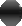 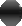 Հաշվիր BC հատվածի երկարությունը, եթե |AD|=150 մմ, |AB|=35 մմ, |CD|=52մմ։
150-35-52=63մմA	B	C	D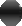 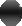 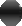 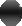 Քանի՞ ճառագայթ կառաջացնեն երկու հատվող ուղիղները։
4 ճառագայթ՛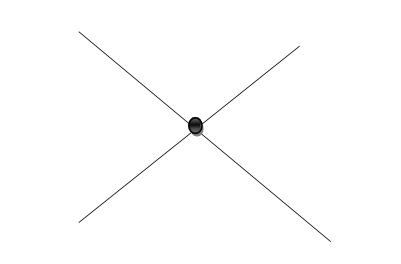  ՛   6.Լրացրու բաց թողնված բառերը։ Ճառագայթը	ուղղի   մաս է։  Այն ունի միայն սկիզբ,    որը նրա սկզբնակետն է։ Ճառագայթը	ունի սկիզբ, բայց վերչ չունի։7. Լրացրու բաց թողնված բառը(բառերը): Հատվածն ուղղի   այն   մասն է,  որն ունի ————— ։8․  Հաշվեքբեկյալ գծի երկարությունը, եթե  AB հատվածի   երկարությունը            5 սմ 4 մմ է, BC հատվածինը՝ 5 սմ 8 մմ,  իսկ  CD հատվածինը՝                7 սմ 5 մմ:5սմ4մմ+5սմ8մմ+7սմ5մմ=18սմ7մմ